Duval County Soil and Water Conservation District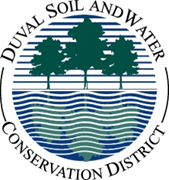 ENVIROTHON SUBCOMMITTEEThursday, January 14, 2020 3:30 p.m.Microsoft Teams TeleconferenceMeeting rescheduled for January 28, 2021 due to technical difficulties.Duval County Soil and Water Conservation DistrictENVIROTHON SUBCOMMITTEEThursday, January 28, 2020 3:30 p.m.Microsoft Teams TeleconferenceSupervisors in Attendance: Allen Moore, Jennifer CaseyAffiliate Members: NonePartners: Kelsey Haupt (UF/IFAS)General Public: Joyce Miller (Envirothon Coordinator), Chloe Kuhn (MOSH), Emily Floore (St. Johns Riverkeeper), Catherine Tappouni (St. Johns Riverkeeper), Theresa HudsonMeeting Called to Order: 3:30 pmWelcome – Joyce MillerThe purpose of today’s meeting is a technology training for resource professionals for the April 1, 2021 Virtual EnvirothonDiscussion about lack of teacher response for this year’s eventOur teachers that usually participate have said that they are unable to bring teams this yearWe have had no inquiries from the brochure and information distributed through DCPS Science Dept. headEven offering a virtual event is a lot of work for volunteers if we have little attendance for the eventDiscussion of options to present to present to all resource professions and then make recommendation to DSWCD Full board:Cancel this year’s virtual competitionPostpone this year’s virtual competitionCancel this year’s virtual competition, but offer an alternative workshop or similar NEXT MEETING – TBD after the DSWCD Full Board meets
Meeting Adjourned